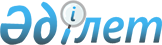 "Қазақстан Республикасының Қарулы Күштерін, басқа да әскерлері мен әскери құралымдарын жабдықтау нормаларын және материалдық қорлар санаттарын бекіту туралы" Қазақстан Республикасы Үкіметінің 2006 жылғы 27 қарашадағы № 1125 қаулысына өзгерістер мен толықтырулар енгізу туралы
					
			Күшін жойған
			
			
		
					Қазақстан Республикасы Үкіметінің 2012 жылғы 19 қарашадағы № 1456 Қаулысы. Күші жойылды - Қазақстан Республикасы Үкіметінің 2018 жылғы 16 қарашадағы № 772 қаулысымен.
      Ескерту. Күші жойылды – ҚР Үкіметінің 16.11.2018 № 772 қаулысымен.
      Қазақстан Республикасының Үкіметі ҚАУЛЫ ЕТЕДІ:
      1. "Қазақстан Республикасының Қарулы Күштерін, басқа да әскерлері мен әскери құралымдарын жабдықтау нормаларын және материалдық қорлар санаттарын бекіту туралы" Қазақстан Республикасы Үкіметінің 2006 жылғы 27 қарашадағы № 1125 қаулысына мынадай өзгерістер мен толықтырулар енгізілсін:
      1-тармақтың 3), 5) тармақшалары құпия.
      2. Осы қаулы қол қойылған күнінен бастап қолданысқа енгізіледі.
					© 2012. Қазақстан Республикасы Әділет министрлігінің «Қазақстан Республикасының Заңнама және құқықтық ақпарат институты» ШЖҚ РМК
				
Қазақстан Республикасының
Премьер-Министрі
С. Ахметов